Metropolitní odborná umělecká střední škola Praha 4 s. r. o.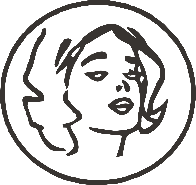 Táborská 350/32, Praha 4, 140 00Maturitní práce82-51-L/51 Umělecké řemeslné práceTéma/název práce - přepišteJméno, příjmení: 	Ročník, třída:	druhý, UP II.Rok: 	2018/2019Obsahzačátek práce – Nadpis 1 – NAHRADITDOPIšNávrh osnovyHistorieHistoricko-politicko-kulturní kontext dobyKonkrétní historie postavy/díla/…Historické postupy, nástroje…Výtvarná studiePostup práceNávrhy a studiePříprava – technologiePříprava – pomůcky Konkrétní váš postupBOZPFotografie z tvorby, fotodokumentaceDruhá kapitola – vlastní prácejkll